Клещевой энцефалит. Необходимые меры профилактики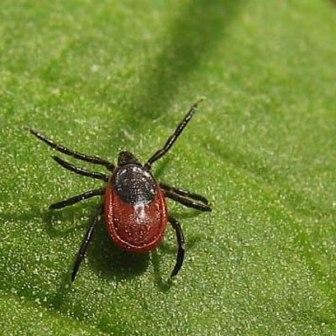 Через укусы клещей могут передаваться многие заболевания - клещевой вирусный энцефалит, клещевой риккетсиоз, боррелиоз и другие заболевания. Наиболее опасным из них является клещевой энцефалит – это природно-очаговая острая вирусная инфекционная болезнь с поражением центральной нервной системы. В Амурской области 16 территорий являются эндемичными (на них постоянно регистрируются заболевания клещевым энцефалитом), это Архаринский, Бурейский, Зейский, Магдагачинский, Мазановский, Ромненский, Свободненский, Селемджинский, Сковородинский, Тындинский и Шимановский районы, города Зея, Шимановск, Свободный, ЗАТО Углегорск и пгт Прогресс. Ежегодно на территории Амурской области регистрируются случаи заболевания клещевым вирусным энцефалитом среди непривитого населения, смертность данной группы населения в отдельные годы достигает до 30%. В 2015 году в области клещевым вирусным энцефалитом заболело 4 человека. Все заболевшие были не привиты и соответственно не имели специфического иммунитета против данного заболевания.Возбудителем клещевого энцефалита являются вирусы, которые переносятся клещами. Чаще всего заражение происходит через укусы клещей, при заносе клещей животными (собаками, кошками) или людьми на одежде, с цветами, ветками, а также при употреблении в пищу сырого молока домашних животных (коз, коров), подвергшихся укусам клещей. Поэтому необходимо 2 помнить, что, приобретая молоко и молочные продукты у частных лиц в период с апреля по октябрь необходимо подвергать их тщательной термической обработке. Возбудитель заболевания передается человеку в первые минуты присоса зараженного вирусом клеща вместе с обезболивающей слюной. К заражению восприимчивы все не привитые люди, независимо от пола и возраста.Если все-таки клещ укусил не привитого человека, необходимо обратиться в медицинскую организацию, где ему проведут экстренный курс профилактики иммуноглобулином. 3 Вакцинация способна защитить около 95% привитых. Однако следует помнить, что вакцинация против клещевого энцефалита не исключает всех остальных мер профилактики (репелленты, соответствующая одежда, исключающая заползание клещей на тело) и т.д. Что делать, если укусил клещ в походе? Если клещ все-таки присосался, необходимо его аккуратно удалить. Ни в коем случае не давите, и не отрывайте клеща, поскольку вирус находится в его головке, которая при отрыве останется в ранке. Если полностью извлечь клеща из ранки не удалось, и головка осталась в ранке (выглядит как черная точка), нужно дождаться её самопроизвольного удаления (если дело происходит в походных условиях) или обратиться в поликлинику в ближайшем населенном пункте.Как же этого избежать?Самый простой способ: не ездить на природу, ведь большинство случаев заражения происходит именно в лесу, на полях и дачах. Однако, отказать себе в удовольствии подышать свежим воздухом, прогуляться по чистой травке, послушать пение птиц, покушать вкусного шашлыка — очень сложно, да и незачем. Сегодня разработано множество различных средств, которые смогут защитить от клещей. Главное не пренебрегать простыми правилами поведения на природе и использовать противоклещевые средства.Одно из самых распространенных заблуждений, что клещи падают на человека с деревьев. Это в корне неправильно. Эти насекомые поджидают жертву, сидя на траве или ветке кустарника, и очень редко поднимаются на высоту выше полуметра. Поэтому обычно они цепляются к ногам человека и потом ползут вверх в поисках удобного места для присасывания.Находясь на природе, нужно быть внимательным и периодически осматривать одежду в поисках клещей. Чтобы их было лучше видно, одежду лучше надевать светлых тонов. Так как клещи залезают на человека с травы, штаны лучше заправить в носки, а верхнюю одежду в брюки. На голову лучше надеть капюшон, ну или какой-то головной убор. Так вы уменьшите вероятность попадания клещей на тело.Но чтобы максимально защититься от этих вредных насекомых, мировая химическая промышленность создала множество различных защитных средств. Все их можно разделить на 3 группы: 
Первая группа репеллентные средства. Они сделаны для того, чтобы насекомых отпугивать. Эти средства наносят на одежду и открытые участки кожи. Клещ не переносит запах этих средств, поэтому старается от них уползти. Одно из главных преимуществ репеллентных средств в том, что они также защищают от комаров и прочей мошкары. Защитные действия различных средств этой группы разнятся, поэтому нужно изучить инструкцию. Однако, дождь, пот, ветер, сокращают действие репеллента.Ко второй группе противоклещевых средств относятся акарицидные.Эти средства убивают клеща. Используя их, нужно быть очень осторожными, они ни в коем случае не должны попасть на кожу. Поэтому их нужно распылить на одежду еще за пару часов до выхода на природу. Препарат должен впитаться в одежду и немного подсохнуть. Акарицидные средства содержат вещество, которое действует на нервную систему клещей. Действие вещества начинается через 5 минут – у насекомого начинается паралич конечностей.К третьей группе защитных средств относятся инсектицидно-репеллентные. Они сочетают в себе свойства первой и второй группы – и отпугивают, и убивают. Доказано, что при использовании средств этой группы, риск подцепить клеща уменьшается на 95%. Но пользоваться ими нужно аккуратно и правильно. Наносить на одежду, в особенности на штаны, так как именно с земли чаще всего клещи могут попасть на тело.Если вы нанесли какое-либо из перечисленных средств, укутались в одежду и не лежали на траве, все равно лучше внимательно осмотреть тело дома, после отдыха на природе. Особенное внимание нужно уделить нежным участкам кожи – например, за ушами и на голове – среди волос. Это любимые места насекомых.Ну а если вдруг вам все же не повезло, и дома вы обнаружили клеща, ни в коем случае не нужно доставать его самостоятельно (это только самый крайний случай!), необходимо тут же отправиться в больницу, где опытный врач аккуратно достанет насекомое. Почему нельзя делать этого самому? Вы можете повредить насекомое и оставить в коже хоботок, в котором и содержится весь яд. После того, как клеща достанут – нужно отдать его на исследование, чтобы узнать, угрожает ли вашей жизни опасность, и какая именно.Ну а если до врача далеко и быстро невозможно добраться, в крайнем случае удалите осторожно впившегося клеща своими силами, соблюдая необходимые ПРАВИЛА!При удалении клеща необходимо соблюдать следующие рекомендации:- захватить клеща пинцетом или обернутыми чистой марлей пальцами как можно ближе к его ротовому аппарату и держа строго перпендикулярно поверхности укуса повернуть тело клеща вокруг оси, извлечь его из кожных покровов,- место укуса продезинфицировать любым пригодным для этих целей средством (70% спирт, 5% йод, одеколон),- после извлечения клеща необходимо тщательно вымыть руки с мылом,- если осталась черная точка (отрыв головки или хоботка) обработать 5% йодом и оставить до естественной элиминации.Снятого клеща нужно доставить на исследование в микробиологическую лаборатории или иные лаборатории, проводящие такие исследования. Конечно, угроза клещей – это неприятная сторона весенне-летне-осеннего отдыха, но все же не стоит впадать в панику и зарабатывать себе неврозы и панические страхи – в нашем мире многие проблемы разрешимы, главное, внимательно относится к своему здоровью.Не забывайте правильно одеваться для похода на природу. Ваша одеждане должна допускать заползания клещей через воротник и обшлага. Рубашка должна иметь длинные рукава, которые у запястий укрепляют резинкой. Заправляют рубашку в брюки, концы брюк - в носки и сапоги. Голову и шею закрывают косынкой.Устраивайте каждые 2 часа само-  и взаимоосмотры для обнаружения клещей. Приехав  с природы домой еще более тщательно осмотрите одежду и тело (особенно детей), а так же дары природы которые привезли домой (грибы, ягоды, цветы и т.д.). Не забывайте провести осмотр своих животных любимцев, которых берете в лес,  на прогулку !Помните! Лучшая защита – вакцинация! Будьте здоровы!Конец формы